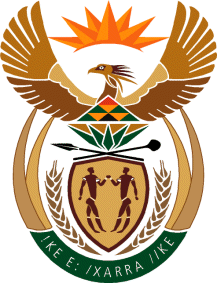 MINISTRY: PUBLIC SERVICE AND ADMINISTRATIONREPUBLIC OF SOUTH AFRICANATIONAL ASSEMBLYQUESTION FOR WRITTEN REPLY QUESTION NO.: 992 Ms N W A Mazzone (DA) to ask the Minister of Public Service and AdministrationHow much land does (a) her department and (b) the entities reporting to her (i) own, (ii) have exclusive rights to and/or (iii) lease from the State to (aa) use and/or (bb) occupy?											NW1085EREPLY:  The department and entities reporting to the Minister for Public Service and Administration do not own land. The department of Public Works is responsible for the accommodation needs of the department and entities 